Máximo FlintTel.: 0212-975-8571Cel.: 0412-608-9778E-mail flint.max@gmail.comC. I.: 11231010 Ed. Saint Moritz, Ap. 81-B, Calle T, La Alameda, Caracas 1080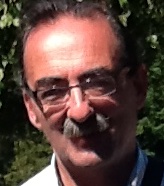 Resumen FuncionalIntérprete Público (inglés-español) en áreas de comercio internacional, ingeniería, legal y literaria. Ingeniero mecánico bilingüe (inglés-español), con amplia experiencia en ventas internacionales y gerencia de ventas internacionales de equipo industrial, en ventas consultivas, educación y entrenamiento del cliente; experimentado en diseño, procura, fabricación y construcción en proyectos en la industria petrolera y de transmisión eléctrica; y en valuación de empresas industriales. Experiencia profesional2008-Presente	Independiente	Caracas, Venezuela     Traductor/Intérprete PúblicoTraductor/Intérprete Público (GO RBV 40037) independiente, traducción de documentos legales y técnicos inglés/español y español/inglés. Traducción literaria: “Sobre la Servidumbre Voluntaria,” Etienne de La Boétie (1548) (no-ficción); publicación: 2013. “Techo Bajo”, Ed Teja (2013) (novela). En curso. “El Gran Saqueo” [The Great Sack], Carlos Tablante and Marcos Tarre (2015) (no-ficción). En curso.2007-2009	Atlantic Trade LLC	     Cockeysville, MD, USA y
                                                                                        Caracas, VenezuelaGerenteResponsabilidad completa (G&P) de la Gerencia de Proyectos en la nueva empresa de representaciones industriales de equipos de generación de gases medicinales e industriales. 2006-2007	Teledyne Energy Systems	     Hunt Valley, MD, USAIngeniero de Ventas Internacionales SeniorResponsabilidad de gerencia de ventas en Lat. Am., Medio Oriente, África y Asia (India y SE) de generadores electrolíticos de hidrógeno.2003-2006	Whiting Door Mfg. Corp.	   Akron, NY, USAGerente de  Ventas InternacionalesResponsabilidad de gerencia de ventas internacionales y licencias de tecnología a nivel mundial, para puertas roll-up para camiones y fábricas completas de esas puertas. 2000-2002	An-Cor Industrial Plastics	  N. Tonawanda, NY, USAGerente de ProyectosResponsabilidad de gerencia de proyectos de venta, diseño y fabricación de equipo industrial de plástico reforzado con fibra de vidrio1996-2000	AirSep Corp. 	     Amherst, NY, USA Gerente Regional de Ventas InternacionalesResponsabilidad de gerencia de ventas internacionales y manejo de distribuidores en Lat. Am. y África, de generadores de oxígeno para aplicaciones medicinales e industriales, con tecnología PSA. 1996	International Institute 	     Buffalo, NY, USA Traductor / Intérprete Simultáneo (Inglés/Español)Traductor e intérprete simultáneo inglés/español en materias legales, contratos, comercio internacional e ingeniería. 1995-1996	INGEALCA Consultores 	     Caracas, Venezuela Consultor Senior / Auditor InternoParticipación en el arranque de esta empresa consultora, especializada en asesoría en sistemas de gestión de la calidad bajo la norma ISO 9000, para clientes tales como Ericsson, PDVSA (antes filiales de PDVSA: Lagoven, Maraven, Bariven, etc), Fondonorma, Panasonic, entre otros. 1993-1995            Suramericana de Avalúos SURAVA 	 Caracas, Venezuela Coordinador GeneralResponsable de la Gerencia de esta empresa especializada en avalúos industriales e inmobiliarios, con completa responsabilidad G&P, atendiendo clientes tales como IBM, Venepal, PDVSA (y sus anteriores filiales), Venalum, entre otras.Experiencia Profesional en Seguridad Industrial y Medio Ambiente de Trabajo1998      Hospitales Schestachow y Lagomaggiore	Mendoza y San Rafael,                                                                                       Prov. Mendoza, ArgentinaDiseño, instalación y pruebas de entrega de Plantas Centrales de Oxígeno, así como entrenamiento de los operadores.1989      Hospital La Coromoto	Maracaibo, VenezuelaDiseño de la red de gases del Área de Quemados del hospital, para PDVSA (antes Lagoven, filial de PDVSA)1984-1985      INELECTRA-Lotecsa/Maraven, filial de PDVSA
		Caracas, VenezuelaDiseño del sistema de prevención y combate de incendios para la planta de distribución de combustibles de San Lorenzo (antigua refinería), y para el Poliducto Sumandes (patio de tanques, llenadero de camiones, otras instalaciones), desde la identificación y evaluación de peligros y riesgos hasta el diseño de ingeniería, incluyendo plan de emergencia, procedimientos de operación, inspección, pruebas periódicas y demás detalles del sistema.Diseño y redacción de documentación técnica, material didáctico y de entrenamiento, así como de los sistemas de control de documentos. Experiencia Profesional en el Área Petrolera1991-1993	Price Waterhouse Coopers 	     Caracas, Venezuela
 	(Espiñeira, Sheldon y Asoc.)Líder de Grupo, Div. ConsultoríaResponsable de la coordinación general del avalúo de los activos fijos (equipos, instalaciones, equipo rodante, etc.) de PDVSA (anteriormente PDVSA filial Maraven S. A.), y responsable de la asesoría en la materia al Departamento de Materiales de PDVSA del Centro de Refinación Paraguaná (anteriormente  Refinería de Amuay, PDVSA filial Lagoven S. A.). 1988-1991	PDVSA C. R. Paraguaná 	     Punto Fijo, Venezuela
 	(antes PDVSA Lagoven S. A., Refinería de Amuay)Ingeniero, Depto. MaterialesComprador Mayor: responsable de adquisiciones de equipos mayores y materiales de gran cuantía. Responsable de procura de materiales para paradas de plantas de hidrógeno1985-1987	INELECTRA / Lotecsa  	     Caracas, Venezuela Ingeniero de DiseñoDiseño básico y de detalle del Poliducto SUMANDES (Sistema Bajo Grande-San Lorenzo-El Vigía) (para PDVSA -antes PDVSA Filial Maraven, S. A.-)Diseño de detalle del Poliducto SAAM (Sistema Carenero-Guatire) (para PDVSA -antes PDVSA Filial Lagoven, S. A.-). Experiencia Profesional Previa1980-1983	SVECA 	     Caracas, VenezuelaIngenieroIngeniería de diseño, procura, fabricación y construcción de líneas de alta tensión en el Sistema Santo Domingo-Esmeraldas 138 KV, Ecuador, y Sistema 400 KV Planta Centro, Venezuela1976-1978	Universidad Simón Bolívar	     Caracas, Venezuela
	(Decanato Estudios Libres)Asistente Docente (Contratado)Desarrollo de materiales educativosEducación1980	Universidad Simón Bolívar	Caracas, Venezuela Ingeniero Mecánico1988-1989	La Universidad del Zulia	Punto Fijo, Venezuela Maestría en Gerencia de Empresas(Trabajo de Grado pendiente) Patrocinado por PDVSA Centro de Refinación Paraguaná (antes Refinería Amuay de la Filial PDVSA Lagoven, SA)1996	American Society for Quality	Buffalo, NY, USA Quality AuditorOtras Actividades de Formación ProfesionalLa Ley Orgánica de Prevención y Medio Ambiente de Trabajo (LOPCYMAT) y su Reglamento, 2008, Consultora Transformación, Cambio y Coaching, Caracas, Venezuela.Auditor Interno de Gestión de la Calidad Norma ISO-9000:2005, 2008, INGEALCA Consultores, CaracasSistema de Gestión de Seguridad  y Salud ( OHSAS 18001), 2008, Consultora Transformación, Cambio y Coaching, CaracasSistema de Gestión de la Calidad Norma ISO 9000, 1996, INGEALCA Consultores, CaracasPrevención y  Combate de incendios, 1988, PDVSA Centro de Refinación ParaguanáAcreditacionesQuality Auditor, ASQ Certificado Nro. 15144 Membresía Profesional Colegio de Ingenieros de Venezuela, CIV Nro. 26.192Experiencia como voluntarioElecto como Delegado Estudiantil al Consejo Académico Universitario, USB, Caracas, Venezuela, años lectivos 1974-75 y 1975-76. Electo como Miembro del Centro de Estudiantes, Área Académica, USB, Caracas, Venezuela, años lectivos 1976-77 y 1977-78. LenguajesBilingüe Inglés-Español, Italiano fluido, conocimiento instrumental de Francés y Portugués.Otras Destrezas ImportantesHábil usuario de computadoras, formación técnica, rápido para aprender y "self-starter". Buenas destrezas de comunicación y trato con la gente, capaz y experimentado interactuando con personas de todos los niveles de la organización.